OMB No: 0930-0354Expiration Date: 7/31/2020Note: This document is intended as a supplement to the Division of State Programs–Management Reporting Tool (DSP-MRT). Please refer to the DSP-MRT document where applicable.  Also for grantees reporting for a grant other than the PDO/Naloxone Distribution Grant, all references to “naloxone” should be considered a drug or device approved or cleared under the Federal Food, Drug, and Cosmetic Act for emergency treatment of known or suspected opioid overdose.AdministrationPartner organization is used to indicate any of the selected high-need community’s partners (e.g., law enforcement agencies, syringe exchange programs) that receive opioid overdose reversal kits or training, or distribute opioid reversal drugs or devices to laypersons through the grant. Note that the subrecipient may also be considered a partner organization if it will be providing these activities (e.g., distributing to laypersons) rather than simply engaging and coordinating with the other partner organizations. Exhibit 1 illustrates the involved levels and provides an example at each level.Exhibit 1. Levels of Data Reporting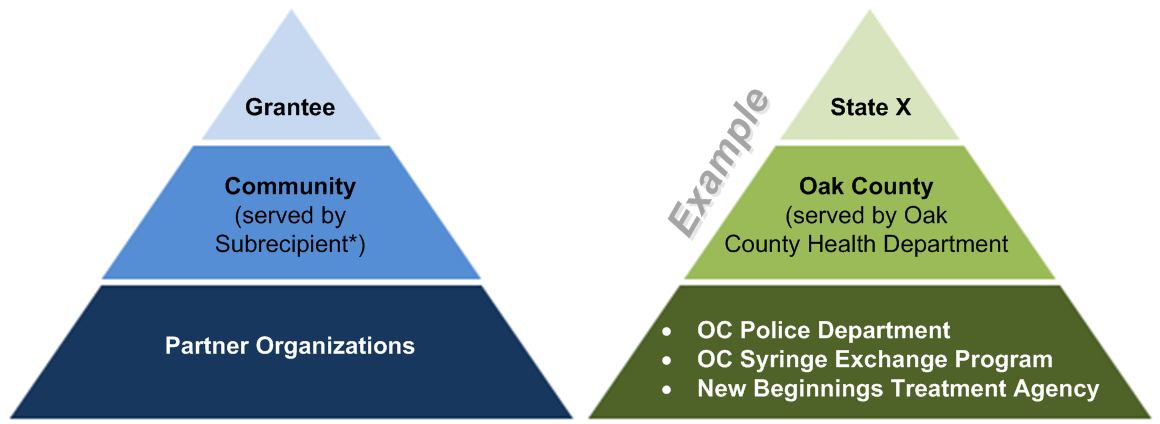 * Some grantees may not have subrecipients. Also, some subrecipients may serve more than one selected high-need community. Grantee InformationSee DSP-MRT.Subrecipients See DSP-MRT.High-Need CommunitiesSee DSP-MRT.Partner OrganizationsUse this section to add or update partner organization information for each selected high-need community. Partner organizations are the entities receiving naloxone drugs or naloxone training (e.g., law enforcement agencies) or distributing to and training laypersons (e.g., syringe exchange programs).  Please note: if you are reporting for a grant other than the PDO/Naloxone Distribution Grant, all references to “naloxone” should be considered a drug or device approved or cleared under the Federal Food, Drug, and Cosmetic Act for emergency treatment of known or suspected opioid overdose.In a later section of the progress report, you will be asked to report on naloxone drugs distributed to these partner organizations, and the naloxone administration events reported by these partner organizations for this grant. Note that if the subrecipient for the selected high-need community will also be providing these activities (e.g., distributing to laypersons) rather than simply engaging and assisting the other partner organizations, you will need to enter the subrecipient as a partner organization here. Partner organization information will be carried over from one reporting period to the next.Needs AssessmentNeeds AssessmentSee DSP-MRT.Accomplishments and Barriers/Challenges See DSP-MRT.CapacityMembershipSee DSP-MRT.Advisory Council and Other Workgroup MeetingsSee DSP-MRT.Grantee Funding ResourcesSee DSP-MRT.Other ResourcesLeveraged ResourcesUse this section to enter information regarding leveraging resources, including grantee-level opioid workgroups and grantee-level funding resources. Grantee is used to indicate the state/tribal entity/jurisdiction receiving the award. Unless the information changes from one reporting period to another, this information only needs to be entered once per fiscal year. Please note: if you are reporting for a grant other than the PDO/Naloxone Distribution Grant, all references to “naloxone” should be considered a drug or device approved or cleared under the Federal Food, Drug, and Cosmetic Act for emergency treatment of known or suspected opioid overdose.Data InfrastructureUse this section to enter information regarding data infrastructure and activities. Data infrastructure refers to a system or systems for collecting and disseminating data related to naloxone education trainings, distribution, and administration; and opioid overdose. Please note: if you are reporting for a grant other than the PDO/Naloxone Distribution Grant, all references to “naloxone” should be considered a drug or device approved or cleared under the Federal Food, Drug, and Cosmetic Act for emergency treatment of known or suspected opioid overdose.Training and Technical Assistance (TA)See DSP-MRT.Please note that this section only includes trainings and technical assistance (TA) to enhance grantee/partner capacity, such as training around using project data collection systems, building community partnerships, and implementing media campaigns. This section does not include naloxone administration trainings or other types of trainings that are intended to influence outcomes (e.g., trainings related to opioid prescribing or medication-assisted treatment), as such trainings are recorded in the Implementation section of this progress report. Accomplishments and Barriers/ChallengesSee DSP-MRT.PlanningNeeds AssessmentSee DSP-MRT.Accomplishments and Barriers/Challenges See DSP-MRT.Behavioral Health DisparitiesDisparities Impact Statement (DIS)See DSP-MRT.Population(s) Experiencing the Disparity See DSP-MRT.Focus and Data GapsSee DSP-MRT.Access to Prevention EffortsSee DSP-MRT.Use and Reach of Prevention EffortsSee DSP-MRT.Outcomes of Prevention EffortsSee DSP-MRT.Accomplishments and Barriers/ChallengesSee DSP-MRT.ImplementationPromising Approaches and Innovations See DSP-MRT.PolicyUse this section to report information about state-level policies related to naloxone or similar drugs. Most of the information will be prepopulated based on publicly available, state-level information at the time of the grant award. Please review for accuracy (to the best of your knowledge), and update this section when naloxone policies change in your state. Grantee is used to indicate the state/tribal entity/jurisdiction receiving the award from SAMHSA/CDC. Please note: if you are reporting for a grant other than the PDO/Naloxone Distribution Grant, all references to “naloxone” should be considered a drug or device approved or cleared under the Federal Food, Drug, and Cosmetic Act for emergency treatment of known or suspected opioid overdose.Naloxone Access LawsGood Samaritan LawsHigh-Need Community Policies/ProtocolsUse this section to provide information about whether local naloxone standing orders, collaborative practice agreements, or other policies exist within each of your selected high-need communities. High-Need Community is used to indicate the grantee’s selected high-need communities. Please note: if you are reporting for a grant other than the PDO/Naloxone Distribution Grant, all references to “naloxone” should be considered a drug or device approved or cleared under the Federal Food, Drug, and Cosmetic Act for emergency treatment of known or suspected opioid overdose.Naloxone Education and Other Opioid-Related TrainingsHigh-Need Community-Level Trainings	Use this section to report information on the naloxone education and other opioid-related trainings offered in each selected high-need community during the reporting period. These trainings can include group or individual trainings. Please note: if you are reporting for a grant other than the PDO/Naloxone Distribution Grant, all references to “naloxone” should be considered a drug or device approved or cleared under the Federal Food, Drug, and Cosmetic Act for emergency treatment of known or suspected opioid overdose.Grantee-Level TrainingsIf you provided any grantee-level naloxone administration or other opioid-related trainings, use this section to report the grantee-level trainings you provided during the reporting period. Examples of grantee-level trainings include a training delivered to all pharmacists attending a state pharmacy conference or a naloxone administration training provided to all state police officers at a statewide training. Remember that trainings provided to enhance community partner capacity to implement the grant are reported under Implementation. Please note: if you are reporting for a grant other than the PDO/Naloxone Distribution Grant, all references to “naloxone” should be considered a drug or device approved or cleared under the Federal Food, Drug, and Cosmetic Act for emergency treatment of known or suspected opioid overdose.Training Data Collection InformationPlease provide information about the survey items you used to report trainee results. Please provide information about the data collection/management tool(s) you are using to track training data (such as a web-based data entry system) and any additional information that would be useful in understanding the training data you have provided.Naloxone Distribution PlanUpload and provide a brief description of your document. Use the Browse button to select a file from your computer, use the upload button to add your document, enter a description, then click the Save button. If your document has not changed since your previous upload, then you do not need to upload a new document.Naloxone DistributionCostsUse this section to report grant funds used to purchase naloxone during the reporting period. Please note: if you are reporting for a grant other than the PDO/Naloxone Distribution Grant, all references to “naloxone” should be considered a drug or device approved or cleared under the Federal Food, Drug, and Cosmetic Act for emergency treatment of known or suspected opioid overdose.Kits Distributed to Partner OrganizationsUse this section to report information regarding the distribution of naloxone kits to the selected high-need communities’ partner organizations. This includes distribution to partner organizations whose staff will be responsible for administering naloxone drugs (as in the case of law enforcement) and to partner organizations whose staff then distribute the naloxone drugs to family/friends/at-risk individuals (as may be the case with syringe exchange programs).You will first select the high-need community for which you are reporting; once you select a community, the partner organizations specific to that community (entered in the Administration > Partner Organizations section) will appear in a dropdown list, and you will report distribution to each relevant partner organization. Please provide information about the data collection/management tool(s) or system(s) you are using to track distribution and any additional information that would be useful in understanding the data you have provided. Naloxone Administration by Partner OrganizationUse this section to report information on the naloxone administrations reported during this reporting period by each of the partner organizations receiving naloxone or naloxone training from this grant. Please note: if you are reporting for a grant other than the PDO/Naloxone Distribution Grant, all references to “naloxone” should be considered a drug or device approved or cleared under the Federal Food, Drug, and Cosmetic Act for emergency treatment of known or suspected opioid overdose.Ideally, you will report all administration events reported by partner organizations including those using kits paid for by this grant and those using kits paid for by other funding sources. However, if you are not able to report events using kits paid for by other sources, you will be able to report just those using kits paid for with grant funds.You will first select the high-need community for which you are reporting; once you select a community, the partner organizations specific to that community (entered in the Administration > Partner Organizations section) will appear in a dropdown list, and you will report naloxone administration data provided to you by each relevant partner organization. Please provide information about the data collection/management tool(s) or system(s) you are using to track administration and any additional information that would be useful in understanding the data you have provided.Other InterventionsUse this section to report any other interventions you or your selected high-need communities implemented as part of this grant initiative during the reporting period. To respond at the grantee level, click the edit button to the right of the “Grantee” record below. To respond for each of your high-need communities, click the “Add Community Interventions” button. After your communities are added, you can use the edit button to modify the records, as needed. Please note: if you are reporting for a grant other than the PDO/Naloxone Distribution Grant, all references to “naloxone” should be considered a drug or device approved or cleared under the Federal Food, Drug, and Cosmetic Act for emergency treatment of known or suspected opioid overdose.Accomplishments and Barriers/ChallengesSee DSP-MRT.EvaluationEvaluation Plan UploadSee DSP-MRTEvaluation ReportSee DSP-MRTOther Document UploadSee DSP-MRTAccomplishments and Barriers/ChallengesSee DSP-MRTSustainability Accomplishments and Barriers/ChallengesSee DSP-MRTOverdose OutcomesUse this section to report annual numbers of opioid-related overdose and overdose deaths. The numbers should be aggregated across all types of opioids, whether opioid pain relievers or illicit opioids (e.g., heroin). This section will only appear on the progress report due following the end of the federal fiscal year. You will report any data/time points that have become available prior to the report deadline. Grantee is used to indicate the state/tribal entity/jurisdiction receiving the award from SAMHSA/CDC. High-Need Community is used to indicate the grantee’s selected high-need communities. Grantee-Level Overdose DataFirst, you will report grantee-level adult (age 18+) data on deaths related to opioid overdose, and emergency department and other hospital visits involving opioid overdose. Note that grantee-level data refers to the entire state (or tribal area or jurisdiction). It does not refer to the aggregate of the selected high-need communities. Grantees are asked to report both emergency department and hospitalization data if available, but we are aware that some grantees may not have access to both or either type of data. Grantees may also report opioid overdose events from a different data source if desired, or if emergency department or hospitalizations data are not available. Note: The values entered for the age groups and the sexes must each total the values entered in the total line. Users will get an error message if the totals do not match.Please provide information about the data source, any additional information that would be useful in understanding the overdose data you have provided, or both.High-Need Community-Level Overdose DataNext, you will report any community-level data that are available on opioid-related overdose deaths and events in your selected high-need communities. Division of State Programs–Management Reporting Tool 
(DSP-MRT)DSP-MRT Supplement for PDO, FR-CARA, and Related GrantsItemResponse OptionsIn the SPARS data collection system, there will be an “Add” button for this section. Grantees will be able to click that button to add additional records as needed.In the SPARS data collection system, there will be an “Add” button for this section. Grantees will be able to click that button to add additional records as needed.Partner organization nameFree textHigh-Need CommunityCommunity 1Community 2Etc.SectorCorrectionsCourtsEmergency medical system (EMS)Emergency Medical Technician (EMT)Fire DepartmentsHarm reduction agencyLaw enforcementOther social service organizationPharmaciesPublic health agenciesRecovery community organization SheltersSubstance use disorder treatmentSyringe exchange programsOther (specify) ___________Target ZIP codes of the partner organization’s service areaYou will see an add button and a USPS ZIP code look-up link.Target County or Counties (Alternative)(If this partner organization targets an entire county (or counties), indicate the county name(s) here.)Free textItemResponse OptionsDoes a grantee-level workgroup exist in your state/tribal entity/jurisdiction addressing opioid issues (prescribing, misuse, treatment, overdose)?Yes NoDoes the opioid workgroup serve as your PDO/Naloxone Advisory Council? (This item will only appear if YES is selected for the previous item)Yes NoDoes a grantee-wide strategic plan exist addressing opioid issues, including prevention of misuse, treatment, and overdose prevention?Yes NoHow are opioid prevention efforts integrated into the state-wide agenda for opioids?Free textIn what ways have you coordinated opioid funding streams in your state/tribal entity/jurisdiction?Free textIn what ways is your training curriculum informed by or congruent with the SAMHSA Opioid Overdose Prevention Toolkit?Free textItemResponse OptionsDo you have systems in place for collecting data on naloxone administrations?Yes NoWhich sectors report data into the system(s)? (This item will only appear if YES is selected for the previous item)CorrectionsCourtsEmergency medical system (EMS)Emergency Medical Technician (EMT)Fire DepartmentsHarm reduction agencyLaw enforcementOther social service organizationPharmaciesPublic health agenciesRecovery community organization SheltersSubstance use disorder treatmentSyringe exchange programsOther (specify)_______During this reporting period, have you engaged in efforts to: …Enhance data infrastructure to track naloxone education trainings?Yes No…Enhance data infrastructure to track naloxone distribution or administration?Yes No… Enhance opioid overdose data infrastructure?Yes No… Enhance access to existing opioid overdose data sources?Yes NoDid you provide naloxone or opioid-related data to local community stakeholders during this reporting period?Yes NoItemResponse OptionsDoes the state/tribal entity/jurisdiction have a naloxone access law (legislation designed to improve access to naloxone?) (If YES is checked, the items below will appear.)Yes NoPrescribing and Dispensing PoliciesPrescribing and Dispensing PoliciesDo prescribers have CIVIL immunity for prescribing, dispensing, or distributing naloxone to a layperson?Yes No Do prescribers have CRIMINAL immunity for prescribing, dispensing, or distributing naloxone to a layperson?YesNoDo prescribers have DISCIPLINARY immunity for prescribing, dispensing, or distributing naloxone to a layperson?YesNoDo dispensers (pharmacists) have CIVIL immunity for prescribing, dispensing, or distributing naloxone to a layperson?Yes No Do dispensers (pharmacists) have CRIMINAL immunity for prescribing, dispensing, or distributing naloxone to a layperson?YesNoDo dispensers (pharmacists) have DISCIPLINARY immunity for prescribing, dispensing, or distributing naloxone to a layperson?YesNoAre prescriptions to third parties (e.g., family members, friends) authorized?Yes NoAre insurers required to pay for naloxone drugs dispensed to third parties?Yes NoAre insurers restricted from having a prior authorization policy for naloxone drugs prescriptions?Yes NoIs prescription by a standing order authorized?Yes NoIs a statewide standing order in place? (Will only appear if YES is selected for the previous item.)Yes NoDo pharmacists have authority to initiate prescriptions for naloxone (prescriptive authority)? Yes NoLayperson Administration/Possession PoliciesLayperson Administration/Possession PoliciesIs a layperson immune from CIVIL liability when administering naloxone drugs?Yes No Is a layperson immune from CRIMINAL liability when administering naloxone drugs?YesNoIs participation in a naloxone education program required as a condition of immunity?Yes NoItemResponse OptionsDoes the state have an overdose Good Samaritan law (legislation designed to reduce criminal concerns when a layperson summons aid during an overdose)?(If YES is checked, the items below will appear.)Yes NoWhat protection, if any, does the Good Samaritan law provide from controlled substance possession laws? Protection from…ArrestChargeProsecutionYes No (For each type of protection)What protection, if any, does the Good Samaritan law provide from drug paraphernalia laws?ArrestChargeProsecutionYes No (For each type of protection)Does the Good Samaritan law provide protection from parole or probation violations?Yes NoIs reporting an overdose considered a mitigating factor in sentencing?Yes NoDoes the Good Samaritan law provide protection from outstanding warrants?Yes NoItemResponse OptionsDo any of your high-need communities have local naloxone standing orders, collaborative practice agreements, or other naloxone policies/ protocols?Yes NoHigh-Need Community(Will only appear if YES is selected for the previous item.)Community 1Community 2Etc.Please provide a brief description of the local policies/protocols in this community.(Will only appear if YES is selected for the first item in this section.)Free textItemResponse OptionsHigh-Need CommunityCommunity 1Community 2Etc.ItemResponse OptionsNumber of requests for training services related to opioid and heroin overdose. (this should include training requests on how to administer naloxone or a drug or device approved or cleared under the Federal Food, Drug, and Cosmetic Act for emergency treatment of known or suspected opioid overdose.)NumericalType of community-level training(s) providedNaloxone AdministrationOther Opioid-Related Trainings (e.g., opioid prescribing, naloxone co-prescribing or dispensing, communicating with patients, medication-assisted treatment)Naloxone Administration Trainings (If Naloxone Administration is checked for the previous item, the items in this section of the table will appear)Naloxone Administration Trainings (If Naloxone Administration is checked for the previous item, the items in this section of the table will appear)Which of the following audience(s) received naloxone trainings as part of the grant during this reporting period?Professional first responders (e.g., law enforcement, Emergency Medical Services, fire department) Lay person and community organization staff (e.g., family/friend/at-risk individuals, substance use disorder treatment staff)Other individuals (e.g., correctional staff) (specify)If you selected professional first responders as one of your audiences, then the following questions will appear.If you selected professional first responders as one of your audiences, then the following questions will appear.What is the approximate duration of the professional first responder training?NumericalNumber of professional first responder trainings provided during this reporting periodNumericalTotal number of professional first responders who participated in trainings during this reporting periodNumericalNumber of professional first responders who completed a post-surveyNumericalNumber of professional first responders completing post-surveys who reported feeling confident administering naloxone in case of an overdoseNumericalNumber of professional first responders completing post-surveys who reported perceiving they had learned new information or skills as a result of the trainingNumericalIf layperson and community organization/agency staff is one of the selected audiences, then the following questions will appear.If layperson and community organization/agency staff is one of the selected audiences, then the following questions will appear.What is the approximate duration of the layperson and community organization staff training?NumericalNumber of layperson and community staff trainings provided during this reporting periodNumericalTotal number of layperson and community staff who participated in trainings during this reporting periodNumericalNumber of layperson and community staff who completed a post-surveyNumericalNumber of layperson and community staff completing post-surveys who reported feeling confident administering naloxone drugs in case of an overdoseNumericalNumber of layperson and community staff completing post-surveys who reported perceiving they had learned new information or skills as a result of the trainingNumericalIf you selected other individuals as one of your audiences, then the following questions will appear.If you selected other individuals as one of your audiences, then the following questions will appear.Please specify the other individuals.Free textWhat is the approximate duration of the trainings for other individuals?Free text (in case more than one “other” training audience is offered)Number of other individuals’ trainings provided during this reporting periodNumericalTotal number of other individuals who participated in trainings during this reporting periodNumericalNumber of other individuals who completed a post-surveyNumericalNumber of other individuals completing post-surveys who reported feeling confident administering naloxone drugs in case of an overdoseNumericalNumber of other individuals completing post-surveys who reported perceiving they had learned new information or skills as a result of the trainingNumericalOther Opioid-Related Trainings(If Other Opioid-Related trainings is checked in the first item of this table, the items in this section of the table will appear)Other Opioid-Related Trainings(If Other Opioid-Related trainings is checked in the first item of this table, the items in this section of the table will appear)Audience of training(s)Medical professionals (excluding pharmacists)PharmacistsOther (specify)Please specify the other audience type.(if Other is selected in previous question)Free textIf medical professionals (excluding pharmacists) is one of the selected audiences, then the following questions will appear.If medical professionals (excluding pharmacists) is one of the selected audiences, then the following questions will appear.Focus/Topic(s) of training(s) for medical professionals (excluding pharmacists)Free textNumber of trainingsNumericalTotal number of traineesNumericalIf you selected pharmacists as one of your audiences, then the following questions will appear.If you selected pharmacists as one of your audiences, then the following questions will appear.Focus/Topic(s) of training(s) for pharmacistsFree textNumber of trainingsNumericalTotal number of traineesNumericalIf other is one of the selected audiences, then the following questions will appear.If other is one of the selected audiences, then the following questions will appear.Focus/Topic(s) of training(s) for other audiencesFree textNumber of trainingsNumericalTotal number of trainees NumericalItemResponse OptionsNumber of requests for training services related to opioid and heroin overdose. (this should include training requests on how to administer naloxone or a drug or device approved or cleared under the Federal Food, Drug, and Cosmetic Act for emergency treatment of known or suspected opioid overdose.)NumericalDid you provide any grantee-level naloxone administration or opioid-related trainings during this reporting period?Yes NoType of grantee-level training(s) provided(Will only appear if YES is selected for the previous item.)(If Naloxone Administration is checked, the items in the “Naloxone Administration Trainings” section of the previous table will appear. 
If Other Opioid-Related Trainings is checked, the items in the “Other Opioid-Related Trainings” section of the previous table will appear.)Naloxone AdministrationOther Opioid-Related Trainings (e.g., opioid prescribing, naloxone co-prescribing or dispensing, communicating with patients, medication-assisted treatment)ItemResponse OptionsDid your post-training surveys include a question related to respondents’ confidence? YesNoPlease provide the exact wording, including response options, of the survey question(s), as well as any information that would be helpful in understanding the data (e.g., which response option(s) were included in the reported percentage). (If YES is selected for the previous item)Free textDid your post-training surveys include a question related to whether respondents learned new information and skills? YesNoPlease provide the exact wording, including response options, of the survey question(s), as well as any information that would be helpful in understanding the data (e.g., which response option(s) were included in the reported percentage). (If YES is selected for the previous item)Free textItemResponse OptionsInformation about your training data collection/management tool and any additional information.Free textItemResponse OptionsUpload Document.Browse buttonProvide a brief description of your document and, if relevant, any changes made to your document between the previous version and this one.Free textItemResponse OptionsTotal amount of funds from this grant spent on the purchase of naloxone products during this reporting period.CurrencyType of kit purchased. Of the total grant funds spent to purchase kits, what amount was spent on and how many of each type of kit were purchased?(The currency fields in these items must total the amount reported in the total grant funds spent on purchasing kits.)Type of kit purchased. Of the total grant funds spent to purchase kits, what amount was spent on and how many of each type of kit were purchased?(The currency fields in these items must total the amount reported in the total grant funds spent on purchasing kits.)Nasal spray kits, 2 mg (Adapt/Narcan)Funds Spent and Number of KitsNasal spray kits, 4 mg (Adapt/Narcan)Funds Spent and Number of KitsInjectable (intramuscular), .4 mg/10 ml vial kits (Hospira)Funds Spent and Number of KitsInjectable (intramuscular), .4 mg/1 ml vial kits (Mylan or West-Ward)Funds Spent and Number of KitsInjectable (intramuscular), 1 mg/2 ml vial kits (Aurum)Funds Spent and Number of KitsAuto-injector kits (Kaleo/Evzio)Funds Spent and Number of KitsOther SpecifyCheckboxSpecify name of kitFree text, Funds Spent and Number of KitsOther SpecifyCheckboxSpecify name of kitFree text, Funds Spent and Number of KitsItemResponse OptionsTotal amount spent on the purchase of naloxone products during this reporting period using funds from other sources (if known).  Funds Spent and Number of Kits – include “Don’t Know” checkboxCommentsFree textItemResponse OptionsHigh-Need CommunityCommunity 1Community 2Etc.Partner OrganizationPartner Org. 1Partner Org. 2Etc.ItemResponse OptionsIn the SPARS data collection system, the grantee must enter the data in this section for each partner organization reported in the Administration Section by clicking on each community and partner organization above. In the SPARS data collection system, the grantee must enter the data in this section for each partner organization reported in the Administration Section by clicking on each community and partner organization above. Total number of kits distributed to this organization using funds from this grantNumericalType of kit distributed. Of the total kits distributed using funds from this grant, how many were:(These items must total the number reported in the total number of kits distributed.)Type of kit distributed. Of the total kits distributed using funds from this grant, how many were:(These items must total the number reported in the total number of kits distributed.)Nasal spray kits, 2 mg (Adapt/Narcan)NumericalNasal spray kits, 4 mg (Adapt/Narcan)NumericalInjectable (intramuscular), .4 mg/10 ml vial kits (Hospira)NumericalInjectable (intramuscular), .4mg/1ml vial kits (Mylan or West-Ward)NumericalInjectable (intramuscular), 1 mg/2 ml vial kits (Aurum)NumericalAuto-injector kits (Kaleo/Evzio)NumericalOther kitsNumericalOther kits (specify)Free textOther kitsNumericalOther kits (specify)Free textItemResponse OptionsTotal number of kits distributed to or procured by this organization using funds from other sources (if known) Numerical and “Don’t Know” checkboxItemResponse OptionsInformation about your distribution data collection/management tool and any additional informationFree textItemItemResponse OptionsIn the SPARS data collection system, the grantee must enter the data in this section for each high-need community and partner organization reported in the Administration Section by clicking on each community and partner organization above.In the SPARS data collection system, the grantee must enter the data in this section for each high-need community and partner organization reported in the Administration Section by clicking on each community and partner organization above.In the SPARS data collection system, the grantee must enter the data in this section for each high-need community and partner organization reported in the Administration Section by clicking on each community and partner organization above.High-Need CommunityHigh-Need CommunityCommunity 1Community 2Etc.Partner OrganizationPartner OrganizationPartner Org. 1Partner Org. 2Etc.Are you reporting all administration events reported by this organization or only events using a kit paid for by this grant?Are you reporting all administration events reported by this organization or only events using a kit paid for by this grant?All events Only those paid for by grantApproximately what percentage of this organization’s kits were paid for using funds from this grant?(This item only appears if “All events” is selected.)Approximately what percentage of this organization’s kits were paid for using funds from this grant?(This item only appears if “All events” is selected.)PercentageTotal number of administration eventsTotal number of administration eventsNumericalType of kit administered. Of the total administration events, how many were:(These items must total the number reported in the total number of administration events.)Type of kit administered. Of the total administration events, how many were:(These items must total the number reported in the total number of administration events.)Type of kit administered. Of the total administration events, how many were:(These items must total the number reported in the total number of administration events.)Nasal spray kits, 2 mg (Adapt/Narcan)Nasal spray kits, 2 mg (Adapt/Narcan)NumericalNasal spray kits, 4 mg (Adapt/Narcan)Nasal spray kits, 4 mg (Adapt/Narcan)NumericalInjectable (intramuscular), .4 mg/10 ml vial kits (Hospira)Injectable (intramuscular), .4 mg/10 ml vial kits (Hospira)NumericalInjectable (intramuscular), .4 mg/1 ml vial kits (Mylan or West-Ward)Injectable (intramuscular), .4 mg/1 ml vial kits (Mylan or West-Ward)NumericalInjectable (intramuscular), 1 mg/2 ml vial kits (Aurum)Injectable (intramuscular), 1 mg/2 ml vial kits (Aurum)NumericalAuto-injector kits (Kaleo/Evzio)Auto-injector kits (Kaleo/Evzio)NumericalOther kitsOther kitsNumericalOther types of kits (specify)Other types of kits (specify)NumericalOther kitsOther kitsNumericalOther types of kits (specify)Other types of kits (specify)NumericalSingle or Multiple Dose. Of the total administration events, how many consisted of:(These items must total the number reported in the total number of administration events.)Single or Multiple Dose. Of the total administration events, how many consisted of:(These items must total the number reported in the total number of administration events.)Single or Multiple Dose. Of the total administration events, how many consisted of:(These items must total the number reported in the total number of administration events.)A single dose/unit administeredA single dose/unit administeredNumericalNumericalMultiple doses/units administeredMultiple doses/units administeredNumericalNumericalUnknownUnknownNumericalNumericalLocation of administration. Of the total administration events, how many were administered… (These items must total the number reported in the total number of administration events.)Location of administration. Of the total administration events, how many were administered… (These items must total the number reported in the total number of administration events.)Location of administration. Of the total administration events, how many were administered… (These items must total the number reported in the total number of administration events.)Location of administration. Of the total administration events, how many were administered… (These items must total the number reported in the total number of administration events.)At a private residenceAt a private residenceNumericalNumericalIn a public outdoor location (e.g., street, park), car, camp, or shelterIn a public outdoor location (e.g., street, park), car, camp, or shelterNumericalNumericalAt an indoor public place/business (including hotel/motel)At an indoor public place/business (including hotel/motel)NumericalNumericalUnknownUnknownNumericalNumericalOtherOtherNumericalNumericalOther (specify) Other (specify) Free text Free text Outcome of administration event. Of the total administration events, how many had the following outcome:Please record the acute outcome (at the scene, at time of event); there is not an expectation that grantee will monitor outcome after patient has been transported to the ED.(These items must total the number reported in the total number of kits administered.)Outcome of administration event. Of the total administration events, how many had the following outcome:Please record the acute outcome (at the scene, at time of event); there is not an expectation that grantee will monitor outcome after patient has been transported to the ED.(These items must total the number reported in the total number of kits administered.)Outcome of administration event. Of the total administration events, how many had the following outcome:Please record the acute outcome (at the scene, at time of event); there is not an expectation that grantee will monitor outcome after patient has been transported to the ED.(These items must total the number reported in the total number of kits administered.)Outcome of administration event. Of the total administration events, how many had the following outcome:Please record the acute outcome (at the scene, at time of event); there is not an expectation that grantee will monitor outcome after patient has been transported to the ED.(These items must total the number reported in the total number of kits administered.)Overdose reversalOverdose reversalNumericalNumericalDeathDeathNumericalNumericalEvent was likely not an opioid overdoseEvent was likely not an opioid overdoseNumericalNumericalUnknown outcomeUnknown outcomeNumericalNumericalItemResponse OptionsInformation about your administration data collection/management tool and any additional informationFree textItemResponse OptionsPublic Policy InterventionsPublic Policy InterventionsNaloxone policy change effortYes NoPharmacy benefit strategy change (e.g., institute drug utilization reviews for high-dose opioids, add nasal naloxone to Medicaid formulary, remove prior authorization for naloxone)Yes NoOther policy intervention. If checked, a free text “specify” field will appear.Yes NoCommunity/Organizational InterventionsCommunity/Organizational InterventionsCollaboration with prescribers to obtain standing ordersYes NoCollaboration with pharmacies to distribute naloxone drugsYes NoSolidifying partnerships with community entities experienced in naloxone distribution to laypeopleYes NoSolidifying partnerships with first responder agencies experienced in naloxone administrationYes NoEfforts to expand naloxone distribution to new community partners that have not received or distributed naloxone or related drugs previouslyYes NoEnhancement of state or local cross-agency coordination of naloxone effortsYes NoOther community/organizational intervention. If checked, a free text “specify” field will appear.Yes NoInformation Dissemination for Prescribers/Pharmacists. Information dissemination includes dissemination of print and electronic materials, speaking engagements targeting prescribers/pharmacists, etc. This does not include naloxone education, which is captured in the Naloxone Education Trainings section.Information Dissemination for Prescribers/Pharmacists. Information dissemination includes dissemination of print and electronic materials, speaking engagements targeting prescribers/pharmacists, etc. This does not include naloxone education, which is captured in the Naloxone Education Trainings section.Information dissemination to prescribers on naloxone co-prescribing and opioid overdose riskYes NoInformation dissemination to pharmacists on naloxone dispensing Yes NoOther effort related to information dissemination to prescribers/pharmacists. If checked, a free text “specify” field will appear.Yes NoInformation Dissemination to Community MembersInformation Dissemination to Community MembersMedia campaigns and community information dissemination about overdose, naloxone drugs, Good Samaritan lawsYes NoMessaging to pharmacy patientsYes NoOther effort related to information dissemination to community members. If checked, a free text “specify” field will appear.Yes NoTreatment and Recovery AccessTreatment and Recovery AccessEfforts or services to facilitate access to treatment and recoveryYes NoSystem changes for post-overdose or high-risk treatment/referralYes NoOther effort related to treatment and recovery access. If checked, a free text “specify” field will appear.Yes NoNumber of strategies developed to refer overdose victims and families to treatment servicesNumericalNumber of overdose victims and families receiving information about treatment servicesNumericalNumber of overdose victims receiving treatmentNumericalOf those receiving treatment listed above, how many received:Medication-Assisted Treatment (MAT)Counseling Behavioral TherapiesOtherUnknownNumerical ItemResponse Options2015“Edit” link2016“Edit” link2017, etc.“Edit” linkItemPopulation (Denominator)Opioid Overdose DeathsEmergency Department Visits Involving Opioid OverdoseHospitalizations Involving Opioid OverdoseHospitalizations Involving Opioid OverdoseOther Opioid Overdose Events (optional)Data Source and Comments:Data Source and Comments:Data Source and Comments:Data Source and Comments:Data Source and Comments:Data Source and Comments:Data Source and Comments:TotalState grantees do not need to provide these data, as they will be pulled from CDC WONDER(This section may not be visible in the data entry system at launch)State grantees do not need to provide these data, as they will be pulled from CDC WONDER(This section may not be visible in the data entry system at launch)NumericalNumericalNumericalNumericalData sourceState grantees do not need to provide these data, as they will be pulled from CDC WONDER(This section may not be visible in the data entry system at launch)State grantees do not need to provide these data, as they will be pulled from CDC WONDER(This section may not be visible in the data entry system at launch)Free textFree textFree textFree textAdditional Infor-mationState grantees do not need to provide these data, as they will be pulled from CDC WONDER(This section may not be visible in the data entry system at launch)State grantees do not need to provide these data, as they will be pulled from CDC WONDER(This section may not be visible in the data entry system at launch)Free textFree textFree textFree textAge:Age:Age:Age:Age:Age:Age:15-24 yrState grantees do not need to provide these data, as they will be pulled from CDC WONDER(This section may not be visible in the data entry system at launch)State grantees do not need to provide these data, as they will be pulled from CDC WONDER(This section may not be visible in the data entry system at launch)NumericalNumericalNumericalNumerical25-34 yrState grantees do not need to provide these data, as they will be pulled from CDC WONDER(This section may not be visible in the data entry system at launch)State grantees do not need to provide these data, as they will be pulled from CDC WONDER(This section may not be visible in the data entry system at launch)NumericalNumericalNumericalNumerical35-44 yrState grantees do not need to provide these data, as they will be pulled from CDC WONDER(This section may not be visible in the data entry system at launch)State grantees do not need to provide these data, as they will be pulled from CDC WONDER(This section may not be visible in the data entry system at launch)NumericalNumericalNumericalNumerical45-54 yrState grantees do not need to provide these data, as they will be pulled from CDC WONDER(This section may not be visible in the data entry system at launch)State grantees do not need to provide these data, as they will be pulled from CDC WONDER(This section may not be visible in the data entry system at launch)NumericalNumericalNumericalNumerical55-64 yrState grantees do not need to provide these data, as they will be pulled from CDC WONDER(This section may not be visible in the data entry system at launch)State grantees do not need to provide these data, as they will be pulled from CDC WONDER(This section may not be visible in the data entry system at launch)NumericalNumericalNumericalNumerical65+ yrState grantees do not need to provide these data, as they will be pulled from CDC WONDER(This section may not be visible in the data entry system at launch)State grantees do not need to provide these data, as they will be pulled from CDC WONDER(This section may not be visible in the data entry system at launch)NumericalNumericalNumericalNumericalNot AvailableState grantees do not need to provide these data, as they will be pulled from CDC WONDER(This section may not be visible in the data entry system at launch)State grantees do not need to provide these data, as they will be pulled from CDC WONDER(This section may not be visible in the data entry system at launch)NumericalNumericalNumericalNumericalSex:Sex:Sex:Sex:Sex:Sex:Sex:MalesState grantees do not need to provide these data, as they will be pulled from CDC WONDER(This section may not be visible in the data entry system at launch)State grantees do not need to provide these data, as they will be pulled from CDC WONDER(This section may not be visible in the data entry system at launch)NumericalNumericalNumericalNumericalFemalesState grantees do not need to provide these data, as they will be pulled from CDC WONDER(This section may not be visible in the data entry system at launch)State grantees do not need to provide these data, as they will be pulled from CDC WONDER(This section may not be visible in the data entry system at launch)NumericalNumericalNumericalNumericalNot AvailableState grantees do not need to provide these data, as they will be pulled from CDC WONDER(This section may not be visible in the data entry system at launch)State grantees do not need to provide these data, as they will be pulled from CDC WONDER(This section may not be visible in the data entry system at launch)NumericalNumericalNumericalNumericalItemResponse Options2015High-Need Community 1High-Need Community 2Etc.“Edit Overdose Data” button2016High-Need Community 1High-Need Community 2Etc.“Edit Overdose Data” button2017, etc.High-Need Community 1High-Need Community 2Etc.“Edit Overdose Data” buttonItemPopulation (Denominator)Opioid Overdose DeathsEmergency Department Visits Involving Opioid OverdoseHospitalizations Involving Opioid OverdoseOther Opioid Overdose Events (optional)Data Source and CommentsData Source and CommentsData Source and CommentsData Source and CommentsData Source and CommentsData Source and CommentsTotalNumericalNumericalNumericalNumericalNumericalData SourceFree textFree textFree textFree textFree textAdditional InformationFree textFree textFree textFree textFree text